Kapoenen en welpenWeekendje22-24 november 2019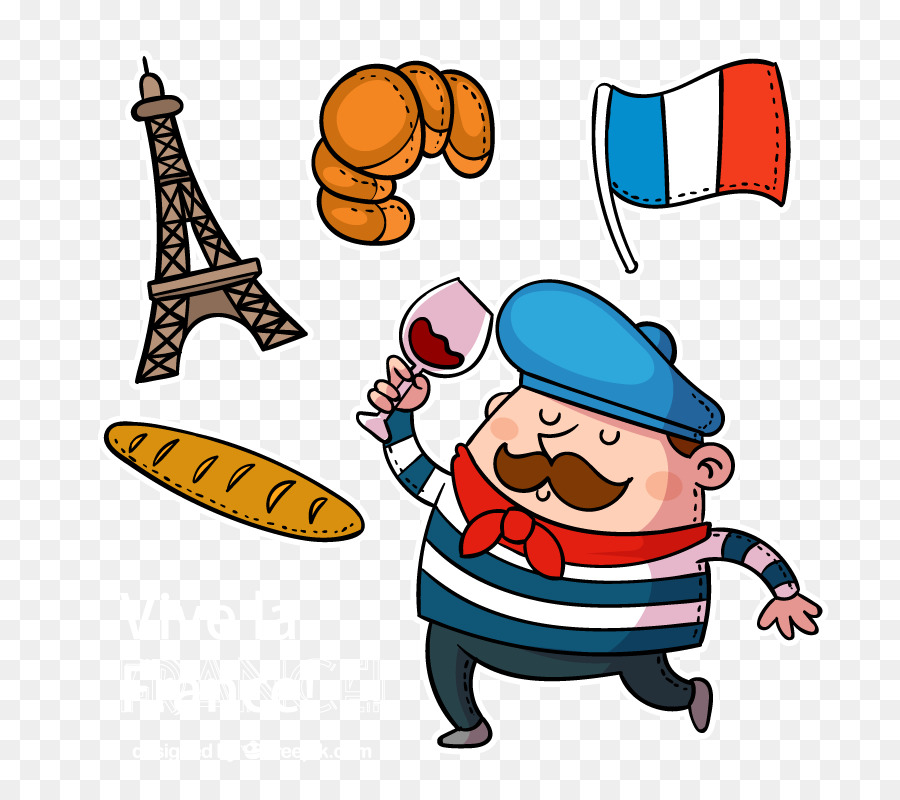 Thema:La France of wel Frankrijk genoemdKorte informatieDatum: 22, 23 en 24 novembre We verzamelen op 22 novembre om 19u30 in Leisele in ‘De Pannenhoeve- ’t vorgas’. Adresse: Groenestraat 76, 8691 Leisele.Op dimanche 24 novembre mogen jullie de kids terug ophalen om 16u in De Pannenhoeve in Leisele.Price: €40 te betalen op het volgende rekeningnummer: BE40 9792 4308 7863 ten laatste tegen 16 november 2019 met vermelding van: Kapoen/Welp + naam van het kind.Contactpersonen: Noah Abiels: 0476530869 & Eskil Casteleyn : 0471701648Wat breng je mee :Keukenhanddoek Kledij : UNIFORM, sjaaltje, onderbroeken, sokken, propere t-shirts, pyjama, dikke truien, dikke jas of regenjas, 2 paar schoenen (eventueel laarzen) en broek(en)Handschoenen en mutsLinnenzak voor vuile kleertjesToiletgerief: tandenborstel, tandpasta, washandjes, shampoo, handdoek(en), zakdoeken, borstelSLAAPZAKZaklampVerkleedkledij in thema: FrankrijkWat moet je thuis (a la maison) laten:Waardevolle spullen: centjes, ipad, gsm, dierbare juwelen of knuffelsSnoep of koekenNog vragen?Aarzel niet om de leiding hierover aan te spreken of om de contactpersonen te contacteren. Kan je niet wachten tot het weekendje er is? Wij ook niet, daarom hebben we een raadseltje gemaakt! Tegen dat deze opgelost is, zijn we al november! Dussssss veel dichter bij het weekendje al! Veel Plezier met het oplossen! P.S.: Om ter eerst bij de Eifeltoren! Kusjes van jullie leiding.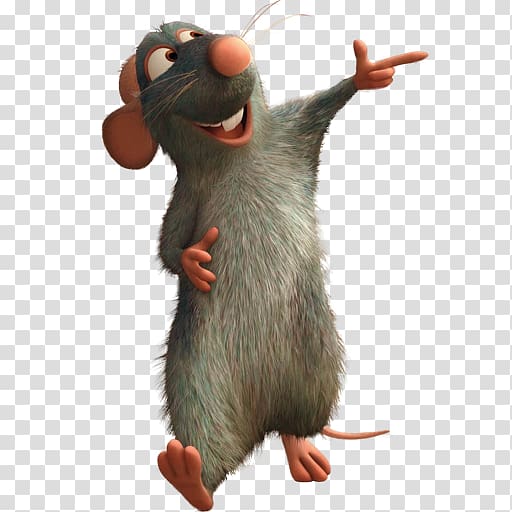 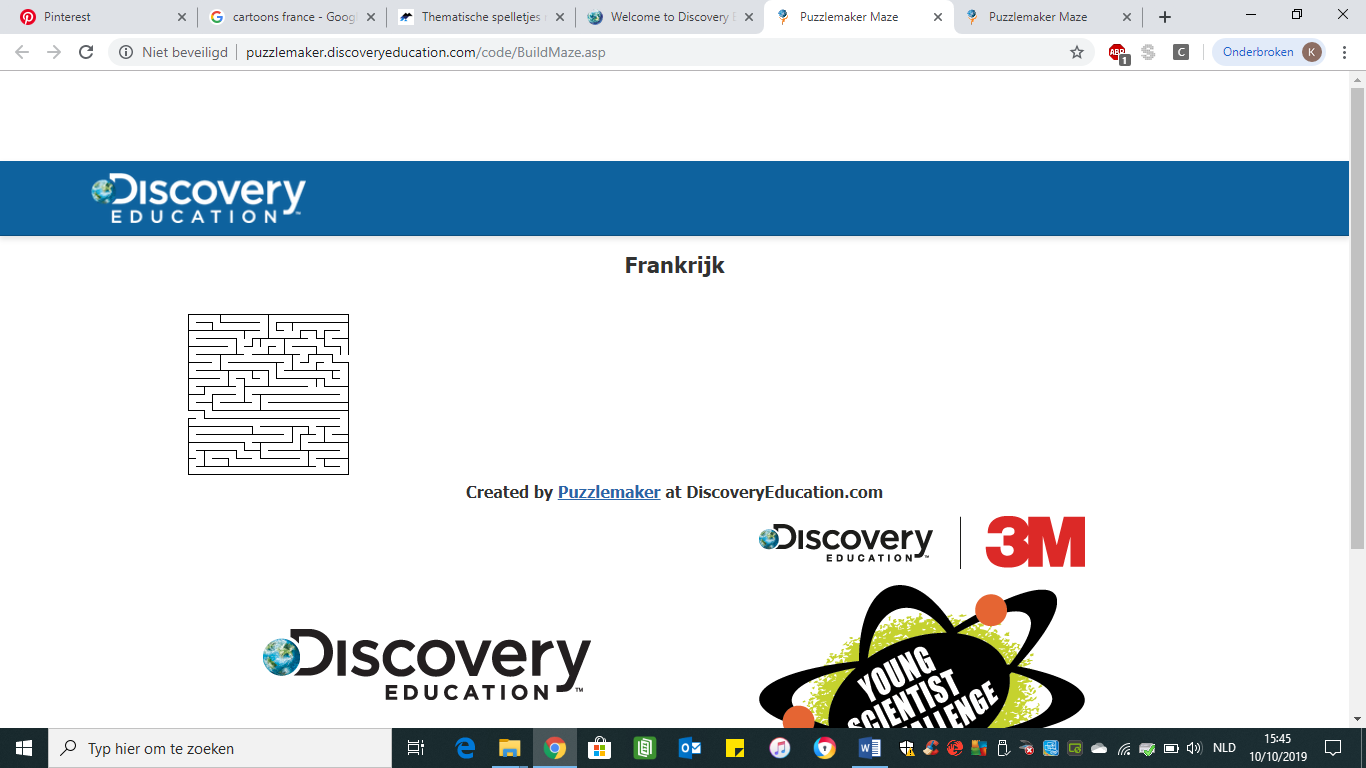 